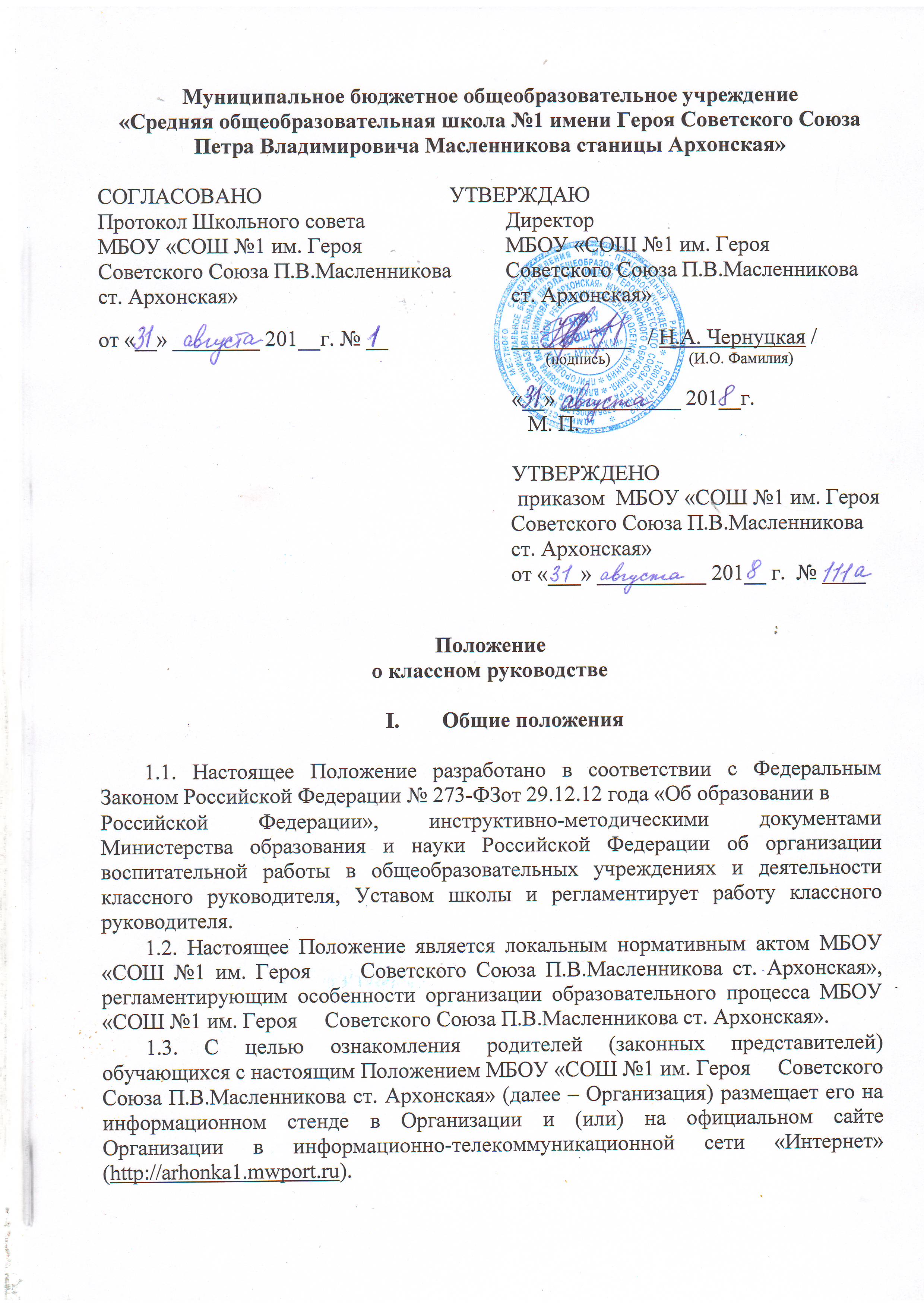 1.4. Классное руководство – профессиональная деятельность педагога, направленная на воспитание ребенка в классном ученическом коллективе.1.5. В своей деятельности классный руководитель руководствуется положениями Конвенции о правах ребенка, законодательства Российской Федерации о правах ребенка и их гарантиях, Федерального Закона РФ №273-ФЗ «Об образовании в Российской Федерации», нормами Устава школы и настоящего Положения.1.6. Деятельность классного руководителя основывается на принципах демократии, гуманизма, приоритета общечеловеческих ценностей, жизни и здоровья детей, гражданственности, свободного развития личности.1.7. Классный руководитель назначается на должность и освобождается от должности приказом директора школы. Непосредственное руководство его работой осуществляет заместитель директора школы по учебно-воспитательной работе.1.8. За выполнение обязанностей классного руководителя педагогу устанавливается доплата, размер которой определяется «Положением о доплатах и надбавках к должностным окладам педагогических работников, порядке и размерах их премирования».1.9. Свою деятельность классный руководитель осуществляет в тесном контакте с администрацией школы, родителями (законными представителями), Советом школы, Советом профилактики, педагогами дополнительного образования.Функции классного руководителя2.1.	Аналитическая функция:изучение индивидуальных особенностей воспитанников;выявление специфики и определение динамики развития классного коллектива;изучение и анализ состояния и условий семейного воспитания каждого обучающегося;изучение и анализ влияния школьной среды и малого социума на обучающихся класса;анализ воспитательных возможностей педагогического коллектива.2.2.	Прогностическая функция:прогнозирование уровней воспитанности и индивидуального развития обучающихся и этапов формирования классного коллектива;прогнозирование результатов воспитательной деятельности;построение модели воспитания в классе, соответствующей воспитательной системе школы в целом;определение ближайших и дальних перспектив жизни и деятельности отдельных обучающихся и класса в целом;предвидение последствий складывающихся в классном коллективе отношений.2.3.Организационно - координирующая функция:формирование классного коллектива;организация и стимулирование разнообразных видов деятельности воспитанников в классном коллективе;оказание помощи и организация сотрудничества в планировании общественно значимой деятельности обучающихся;поддержание связей семьи и школы, школы и социума;содействие в получении воспитанниками дополнительного образования в школе и вне еѐ;защита прав обучающихся;организация индивидуальной работы с обучающимися;участие в работе педагогических советов, методического объединения классных руководителей, административных совещаниях, Совета профилактики;ведение документации классного руководителя и классного журнала;классный руководитель несет ответственность за жизнь и здоровье детей в период проведения внеклассных и внешкольных мероприятий.2.4.Коммуникативная функция:развитие и регулирование межличностных отношений между обучающимися, между обучающимися и взрослыми;оказание помощи каждому обучающемуся в адаптации к коллективу;содействие созданию благоприятного климата в коллективе в целом и для каждого отдельного воспитанника;оказание помощи воспитанникам в установлении отношений с окружающими детьми, социумом.Обязанности классного руководителя3.1.	Ведет журнал.3.2.	Ведет личные дела обучающихся и следит за их состоянием.3.3.	Организует классный коллектив.3.4.	Организует дежурство по классу, школе.3.5.	Соблюдает санитарное состояние прикрепленного кабинета.3.6.	Заботится о внешнем виде воспитанников.3.7. Организует питание. Ведет разъяснительную работу в классе с родителями по вопросу питания.3.8. Осуществляет строгий контроль за посещаемостью обучающихся. Классный руководитель совместно с родителями контролирует обучающихся, пропускающих уроки без уважительной причины.3.9.	Создает обстановку, благоприятствующую учебе.3.10.	Контролирует деятельность учителей, работающих в классе.3.11. Работает с ученическими дневниками, контактирует с родителями по поводу успеваемости школьников.3.12. Создает условия для развития детей, вовлекает в кружки, факультативы, конкурсы, викторины, смотры и т.д.3.13. Создает благоприятный микроклимат в классе, формирует благожелательные межличностные отношения, корректирует и регулирует их.3.14.	Организует творческие дела в классе.3.15. Организует охрану и укрепление здоровья каждого ученика, укрепляет здоровье школьников, вовлекает обучающихся в физкультуру, спортивную работу.3.16. Ищет интересные формы, глубокое содержание каждого организуемого дела, определяет целесообразность и целенаправленность организации любой встречи классного руководителя с классом, проводит один тематический классный час в месяц.3.17. Изучает личности школьников в соответствии с имеющимися методиками, учитывая мнения учителей, работающих в классе, и родителей.3.18.	Работает с характеристиками обучающихся.3.19.	Помогает обучающимся в выборе профессии.3.20. Обеспечивает охрану и защиту прав обучающихся, оставшихся без попечения родителей, если таковы есть в классе.3.21. Выявляет и ведет учет детей социально незащищенных категорий, детей из неблагополучных семей.3.22. Осуществляет наблюдение за поведением «трудных» подростков, детей «группы риска» и состоящих на всех видах учета.3.23.	Проводит тематическое родительское собрание один раз в четверть.3.24.	Изучает условия воспитания в семье.3.25.	Работает с родителями индивидуально.3.26. Привлекает родителей для организации внеучебной деятельности класса.3.27.	Влияет на общение ребят с родителями.IV. Права классного руководителя4.1. Регулярно получать информацию о физическом и психическом здоровье воспитанников.4.2. Контролировать результаты учебной деятельности каждого обучающегося класса с целью оказания своевременной помощи отстающим обучающимся.4.3.	Координировать работу учителей-предметников в классе.4.4. Выносить на рассмотрение администрации школы, педагогического совета, Совета школы, предложения, инициативы, как от имени классного коллектива, так и от своего имени.4.5. Получать своевременную методическую и организационно-педагогическую помощь от руководства школы, а также органов самоуправления.4.6. Самостоятельно планировать воспитательную работу с классным коллективом, разрабатывать индивидуальные программы работы с детьми и их родителями (законными представителями), определять формы организации деятельности классного коллектива и проведения классных мероприятий.4.7. Приглашать в школу родителей (законных представителей) обучающихся по проблемам, связанным с деятельностью классного руководителя, или другим вопросам.4.8.	Осуществлять свободно-индивидуальный режим работы с детьми.4.9. Самостоятельно определять форму планирования воспитательной работы с классом с учетом основных принципов общешкольного планирования.4.10. Не выполнять поручения и требования администрации школы и родителей, которые не входят в функциональные обязанности классного руководителя, определенные настоящим Положением.4.11. Классный руководитель имеет право на защиту собственности чести, достоинства и профессиональной репутации в случае несогласия с оценками его деятельности со стороны администрации школы, родителей, обучающихся, других педагогов.V. Организация работы классного руководителя5.1. Общие принципы организации работы классного руководителя определяются нормами законодательства о труде педагогических работников, Устава школы, настоящего Положения.5.2. Работа классного руководителя с классом и отдельными его обучающимися строится в соответствии с данной циклограммой:5.2.1.	Классный руководитель ежедневно:определяет отсутствующих на занятиях и опоздавших обучающихся, выясняет причины их отсутствия или опоздания, проводит профилактическую работу по предупреждению опозданий и не посещаемости учебных занятий;организует и контролирует дежурство обучающихся в классном кабинете;организует различные формы индивидуальной работы с обучающимися, в том числе в случае возникновения девиации в их поведении.5.2.2.  Классный руководитель еженедельно:проверяет ведение обучающимися дневников с выставлением отметок за неделю;проводит час классного руководителя (классный час) в соответствии с планом воспитательной работы;организует работу с родителями по ситуации;проводит работу с учителями – предметниками, работающими в классе, по ситуации;анализирует состояние успеваемости в классе в целом и у отдельных обучающихся.5.2.3.  Классный руководитель ежемесячно:посещает уроки в своем классе;проводит консультации у отдельных учителей;решает хозяйственные вопросы в классе;организует заседание родительского комитета класса;организует работу классного актива.5.2.4.	Классный руководитель в течение учебной четверти:оформляет и заполняет классный журнал;участвует в работе методического объединения классных руководителей;проводит анализ выполнения плана воспитательной работы за четверть, состояния успеваемости и уровня воспитанности обучающихся;проводит коррекцию плана воспитательной работы на новую четверть;проводит классное родительское собрание;представляет в учебную часть отчет об успеваемости обучающихся класса за четверть.5.2.5.  Классный руководитель ежегодно:оформляет личные дела обучающихся;анализирует состояние воспитательной работы в классе и уровень воспитанности обучающихся в течение года;составляет план воспитательной работы в классе (план классного руководителя);собирает и предоставляет в администрацию школы статистическую отчетность об обучающихся класса.5.3. Классный час может проводиться классным руководителем в произвольной форме.5.4. Количество воспитательных мероприятий в классе не должно быть менее двух в месяц.5.5. Классные родительские собрания проводятся не реже одного раза в четверть.5.6. Классный руководитель обязан по требованию администрации школы готовить и предоставлять отчеты различной формы о классе и собственной работе.5.7. Отчет о работе классного руководителя может быть заслушан на заседании методического объединения классных руководителей, педагогическом или административном совещании.5.8. Классный руководитель обязан принимать активное участие в работе методического объединения классных руководителей.VI.	Стимулирование и оплата труда классного руководителя6.1. Оплата труда классного руководителя предусмотрена из специальной части фонда оплаты труда педагогических работников и определяется в зависимости от количества обучающихся в классе.6.2. Классным руководителям, реализующим образовательные программы выплачивается дополнительное вознаграждение за выполнение функций классногоруководителя, согласно положению «О вознаграждении за выполнение дополнительных функций классного руководителя педагогическим работникам государственных и муниципальных образовательных учреждений». Основанием для начисления вознаграждения педагогу за классное руководство является приказ директора школы, которым возлагаются дополнительные функции по организации и координации воспитательной работы с обучающимися в конкретном классе.6.3. Для стимулирования деятельности классного руководителя за качественную работу выплачивается премия согласно Положения о системе оплаты труда работников школы.